Why And How Brands Should Be Using Content MarketingPeople are seeking connection this year and brands can deliver it via content marketing in the form of social livestreaming to educate and entertain through webinars, product giveaways or Q&As, and interactive website experiences, writes Anvil Media's Meg Riley. Content marketing is a powerful tool that leads to "increased brand awareness, deeper audience engagement, increased conversions on-site and higher brand loyalty from your constituents," Riley writes.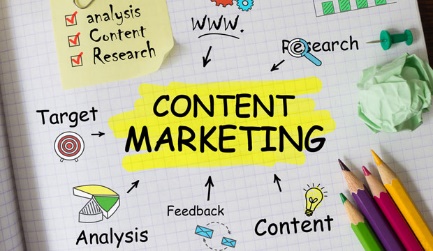 SmartBrief/Marketing 5.10.21https://www.smartbrief.com/original/2021/05/5-reasons-why-content-marketing-essential-2021?utm_source=briefImage credit:https://www.ecommercetimes.com/article_images/story_graphics_xlarge/xl-2017-content-marketing-1.jpg